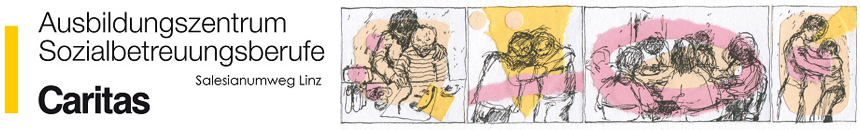 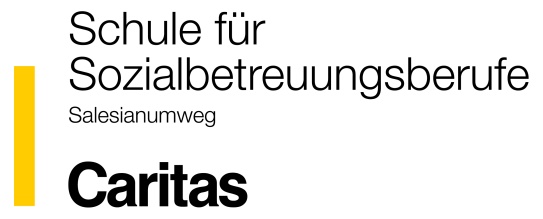 Caritas OberösterreichSchule für SozialbetreuungsberufeSalesianumweg 3, 4020 Linzwww.sob-linz.atA N M E L D E B L A T T Ausbildung zum/zur Alltagsbegleiter*in Start: 1. Februar 2022Personaldaten:Zuname: _______________________________ Vorname/n: _______________________________Geb. Dat.: ______________________________ Geb. Ort: _________________________________ Soz.Vers.Nr.: ___________________________    Staatsbürgerschaft: ______________________     Wohnadresse: ____________________________________________________________________Telefon: _________________________________      E-Mail: __________________________________derzeitige Tätigkeit:seit ________________ bei ___________________________ als ___________________________          (Datum)	          (Institution)	                     (Stellenbezeichnung)Bewerbungsunterlagen: vollständig ausgefülltes Anmeldeblatt Beilagen in Kopie:Kopie der GeburtsurkundeKopie des MeldezettelsDie Kosten für die Ausbildung übernimmt das Land OÖ.________________________                                        ___________________________________                  Datum                                                              Unterschrift des Bewerbers/der BewerberinDie Anmeldung senden Sie bitte per E-Mail an sekretariat@sob-linz.at